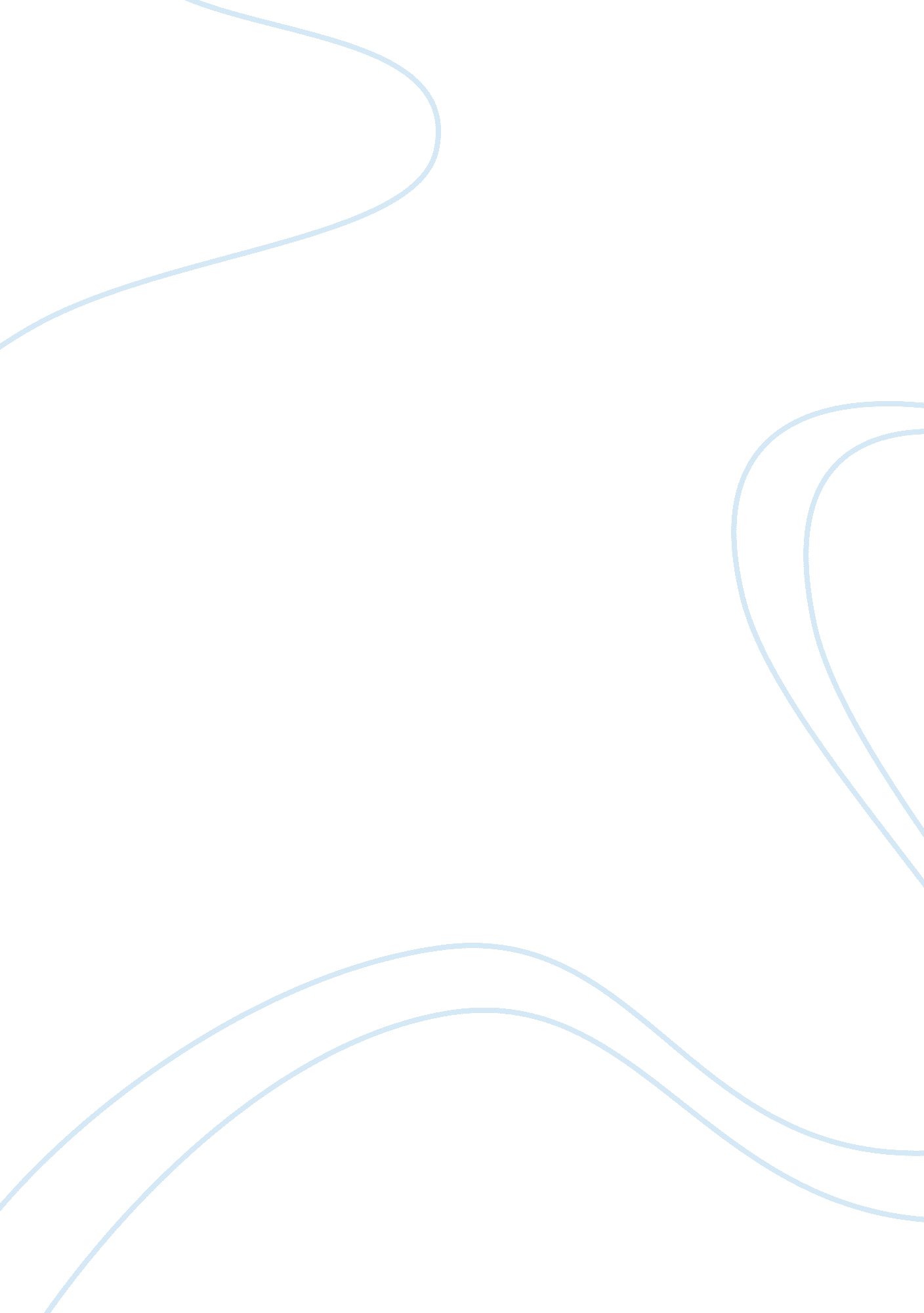 Corrigendum: glycosylation of a capsule-like complex (clc) by francisella novicid...Health & Medicine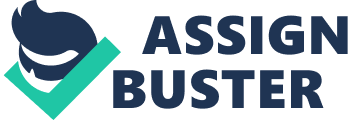 A Corrigendum on 
Glycosylation of a Capsule-Like Complex (CLC) by Francisella novicida Is Required for Virulence and Partial Protective Immunity in Mice by Freudenberger Catanzaro, K. C., Champion, A. E., Mohapatra, N., Cecere, T., and Inzana, T. J. (2017). Front. Microbiol. 8: 935. doi: 10. 3389/fmicb. 2017. 00935 In the original article, there was a mistake in the legend for Figure 6 as published. Figure 6 has 5 lanes, but only 4 are described in the legend. The lane that is not described is lane 3, which should list “ 3, F. novicida Δ1212–1218[1212-1213+].” As stated the description of lanes 3 and 4 are also wrong, as they should be listed as lanes 4 and 5. The correct legend appears below. The authors apologize for this error and state that this does not change the scientific conclusions of the article in any way. The original article has been updated. “ Figure 6 | Carbohydrate and protein content of urea extracts from F. novicida and LVS strains. All strains were subcultured in CDMB and grown on CDMA at 32°C to enhance putative CLC production. The surface material was extracted using 1 M urea, and the crude CLC extracts were analyzed for carbohydrate content by the anthrone assay and for protein content by the BCA assay. The carbohydrate content of the extract from F. novicida Δ11212–1218_P10 contained significantly less carbohydrate than that of F. novicida _P10 ( p = 0. 02). The protein content between subcultured strains of F. novicida or between strains of LVS was not statistically different. Lanes: 1, F. novicida _P10; 2, F. novicida Δ11212–1218_P10; 3, F. novicida Δ1212–1218[1212–1213+]; 4, LVS_P10; 5, LVSΔ1422-1423_P10. Different letters above the bars indicate significant differences between the means when one-way ANOVA and Tukey's post-hoc were performed ( p < 0. 05). Identical uppercase letters indicate that there is no significant difference between the means. The value of bar marked with “ A” is significantly different from the values of bars marked with “ B” or “ C.” The values of bars marked “ AB” are not statistically different from the values of bars marked with “ A” or with “ B,” but are statistically different from a bar marked with “ C.”” 